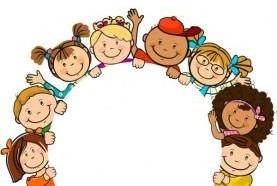 Key VocabularyFeelings – sad, happy, angry, calm, excited, surprised, scared, worried. EmotionsSharing Turn taking Patience Kindness Differences People Respect FriendshipPhonics/Mat Learning Unique Rules Portrait